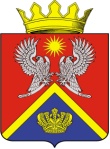 АДМИНИСТРАЦИЯ СУРОВИКИНСКОГО МУНИЦИПАЛЬНОГО РАЙОНА ВОЛГОГРАДСКОЙ ОБЛАСТИПРОЕКТ ПОСТАНОВЛЕНИЯот                                 № О признании утратившими силу некоторых постановлений администрации Суровикинского муниципального района Волгоградской области Постановляю:1. Признать утратившими силу постановления администрации Суровикинского муниципального района Волгоградской области:от 18 апреля 2016 г.  № 750 «Об утверждении Порядка формирования, утверждения и ведения планов закупок товаров, работ, услуг для обеспечения муниципальных нужд Суровикинского муниципального района Волгоградской области»;от 18 апреля 2016 г. № 751 «Об утверждении Порядка формирования, утверждения и ведения планов-графиков закупок товаров, работ, услуг для обеспечения муниципальных нужд Суровикинского муниципального района Волгоградской области;от 13 сентября 2016 г. № 1158 «О внесении изменения в постановление администрации Суровикинского муниципального района Волгоградской области от 18.04.2016 № 750 «Об утверждении Порядка формирования, утверждения и ведения планов закупок товаров, работ, услуг для обеспечения муниципальных нужд Суровикинского муниципального района Волгоградской области»;от 26 декабря 2016 г. № 1479 «О внесении изменений в постановление администрации Суровикинского муниципального района Волгоградской области от 18.04.2016 № 750 «Об утверждении Порядка формирования, утверждения и ведения планов закупок товаров, работ, услуг для обеспечения муниципальных нужд Суровикинского муниципального района Волгоградской области»;от 26 декабря 2016 г. № 1480 «О внесении изменений и дополнений в постановление администрации Суровикинского муниципального района Волгоградской области от 18.04.2016 № 751 «Об утверждении Порядка формирования, утверждения и ведения планов-графиков товаров, работ, услуг для обеспечения муниципальных нужд Суровикинского муниципального района Волгоградской области»;от 04 июля 2017 г. № 556 «О внесении изменений Порядка формирования, утверждения и ведения планов закупок товаров, работ, услуг для обеспечения муниципальных нужд Суровикинского муниципального района Волгоградской области от 18.04.2016 № 750»;от 29 октября 2018 г. № 836 «О внесении изменений и дополнений в постановление администрации Суровикинского муниципального района Волгоградской области от 18.04.2016 № 751 «Об утверждении Порядка формирования, утверждения и ведения планов-графиков товаров, работ, услуг для обеспечения муниципальных нужд Суровикинского муниципального района Волгоградской области»;от 09 июля 2019 г. № 528 «О внесении изменения в постановление администрации Суровикинского муниципального района Волгоградской области от 18.04.2016 № 750 «Об утверждении Порядка формирования, утверждения и ведения планов закупок товаров, работ, услуг для обеспечения муниципальных нужд Суровикинского муниципального района Волгоградской области».от  22 ноября 2019 г. № 953 «О внесении изменений в Порядок формирования, утверждения и ведения планов закупок товаров, работ, услуг для обеспечения муниципальных нужд Суровикинского муниципального района Волгоградской области, утвержденный постановлением администрации Суровикинского муниципального района Волгоградской области от 18 апреля 2016 г. № 750».2.Настоящего постановления вступает в силу с 1 января 2020 г.Глава Суровикинскогомуниципального района                                                            И.В.Дмитриев   